     __17.03.2021 г.     _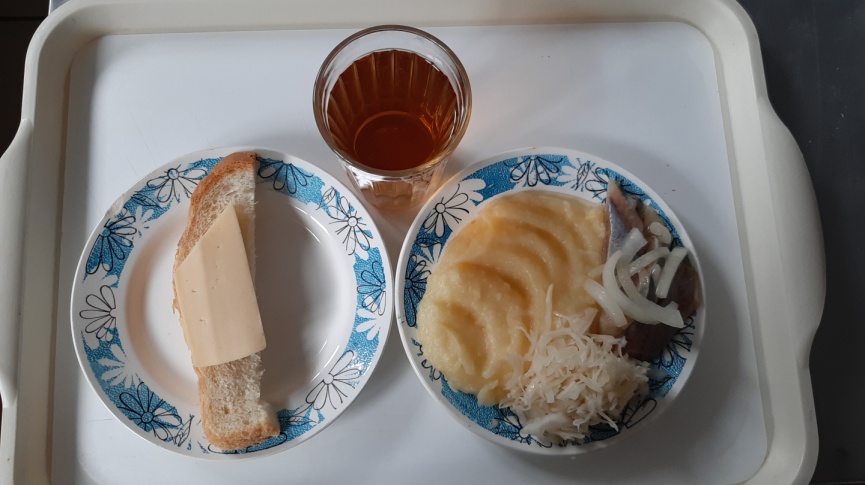      __17.03.2021 г.     _     __17.03.2021 г.     _     __17.03.2021 г.     _     __17.03.2021 г.     _     __17.03.2021 г.     _     __17.03.2021 г.     _     __17.03.2021 г.     _     __17.03.2021 г.     _     __17.03.2021 г.     _     __17.03.2021 г.     _     __17.03.2021 г.     _     __17.03.2021 г.     _     __17.03.2021 г.     _     __17.03.2021 г.     _№ рец.Прием пищи, наименование блюдаМасса порции, гПищевые вещества, гПищевые вещества, гПищевые вещества, гЭнергетическая ценность, ккалВитамины, мгВитамины, мгВитамины, мгВитамины, мгМинеральные вещества, мгМинеральные вещества, мгМинеральные вещества, мгМинеральные вещества, мг№ рец.Прием пищи, наименование блюдаМасса порции, гбелкижирыуглеводыЭнергетическая ценность, ккалB1CAECaPMgFe71Овощи натуральные свежие/СОЛЕНЫЕ500,350,050,956,000,025,000,000,058,5015,007,000,2576Сельдь с  луком5010,893,500,9178,590,0370,002,500,0021,2010,300,4170,00312Пюре картофельное1503,064,8020,44137,251,163,7533,150,1536,9727,751,0118,25НХлеб пшеничный302,000,1510,5058,500,030,000,000,397,200,000,060,00389Соки овощные, фруктовые и ягодные2001,400,4013,9063,500,024,000,000,200,000,0024,0096,003Бутерброд с сыром303,595,139,1874,400,000,000,000,0097,446,610,340,06ИТОГО ЗА ДЕНЬ:21,3014,0365,68465,241,2992,7535,650,99187,3168,6635,02184,56